
Wonen in KoudekerkeVolgens de PZC van een paar weken geleden worden er in Zeeland de verkeerde huizen gebouwd worden: teveel grote en dure koopwoningen. Volgens een onderzoek van de Provincie Zeeland en de Zeeuwse gemeenten is er vooral behoefte aan moderne huurwoningen en kleinere gelijkvloerse woningen. Naast nieuwbouw moet er vooral ook geïnvesteerd worden in de verbetering van bestaande woningen.Hoe is dat in Koudekerke? Zijn er hier genoeg woningen en voldoen die aan de eisen van jonge starters en senioren? Over deze en andere vragen organiseert de Dorpsraad Koudekerke een bijeenkomst op:Donderdag 12 maartin de Klimop, Kerkstraat 2, KoudekerkeProgramma:Vanaf 19.15 uur: Inloop19.30 - 20.00 uur: Jaarvergadering van de dorpsraad 20.00 uur: Aanvang van het themagedeelte20.00 - 20.30 uur: Aan wat voor soort huizen heeft Walcheren in de komende jaren behoefte? Presentatie door Leo van den Brand (medewerker Stedelijke Planologie en Wonen bij de provincie Zeeland)20.30 – 21.00 uur: Hoe kunt u een inbreng leveren in het opstellen van een woonvisie door de gemeente Veere?Presentatie door Laurence Haack (medewerker Wonen van de gemeente Veere)21.00 – 21.15 uur: Pauze21.15 – 21.45 uur: Vragen en discussie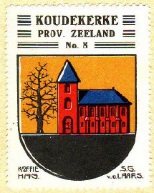 
STICHTING DORPSRAAD KOUDEKERKE